ПРИЛОЖЕНИЕ Занятие внеурочной деятельности «Край родной» по теме «Численность животного мира нашего края; животный мир рек, водоемов».Экскурсия в краеведческий музей г.Заводоуковска 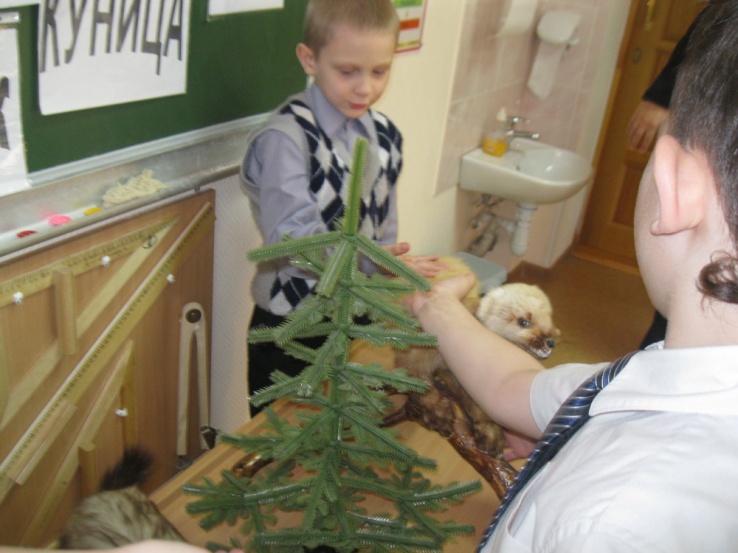 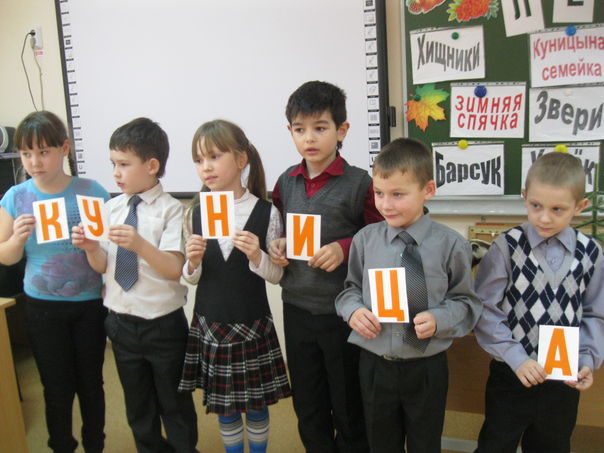 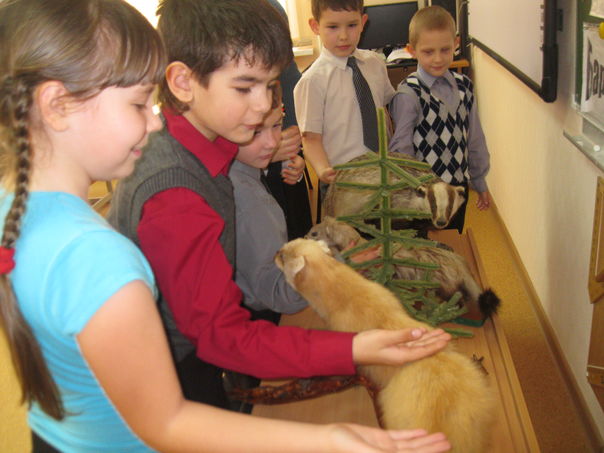 Занятие внеурочной деятельности «Край родной» по теме «Птицы.  Птицы  нашей  области. Группы птиц: перелетные,  оседлые,  кочующие. Хищники. Зимовка  птиц. Охрана  и  подкормка  птиц.  Красная  книга».Конкурс «Наши пернатые друзья»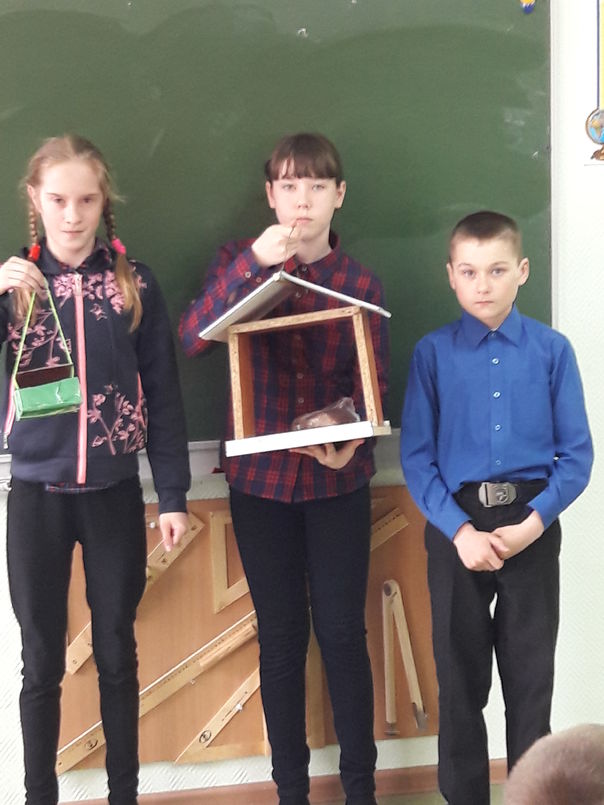 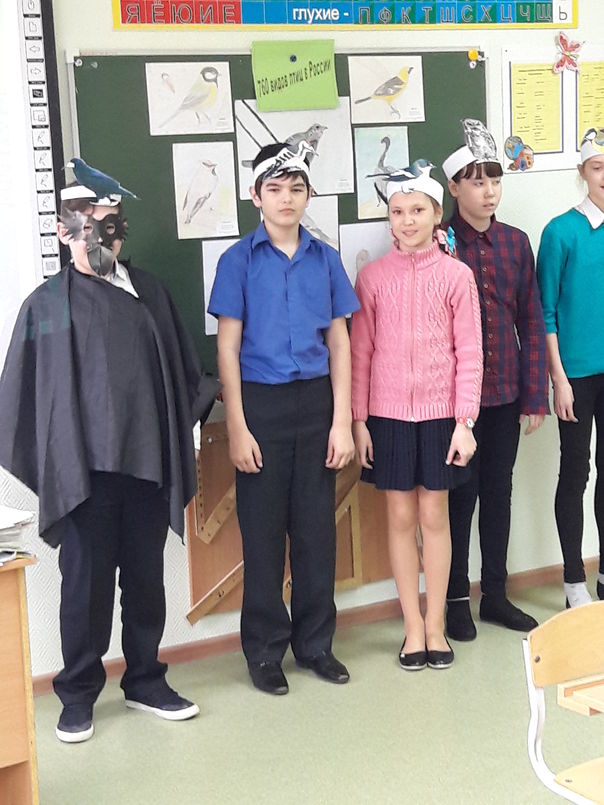 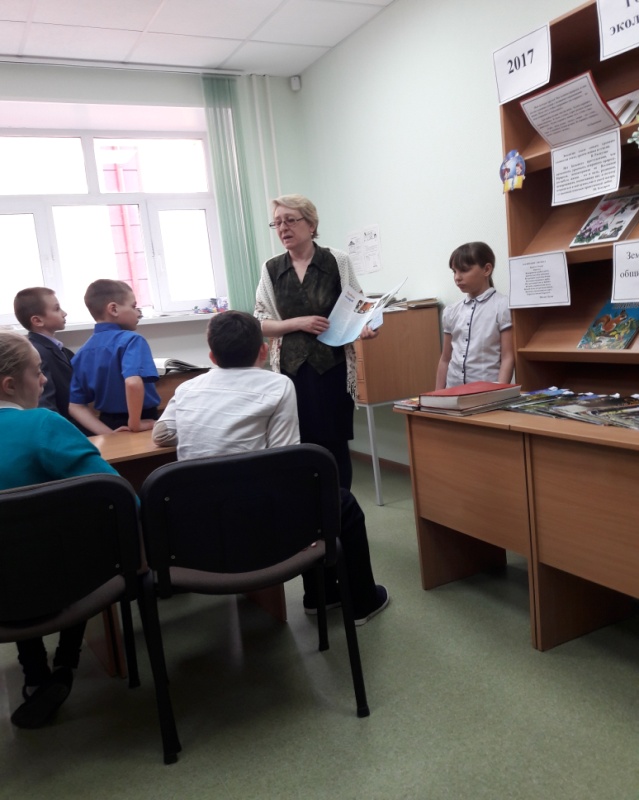 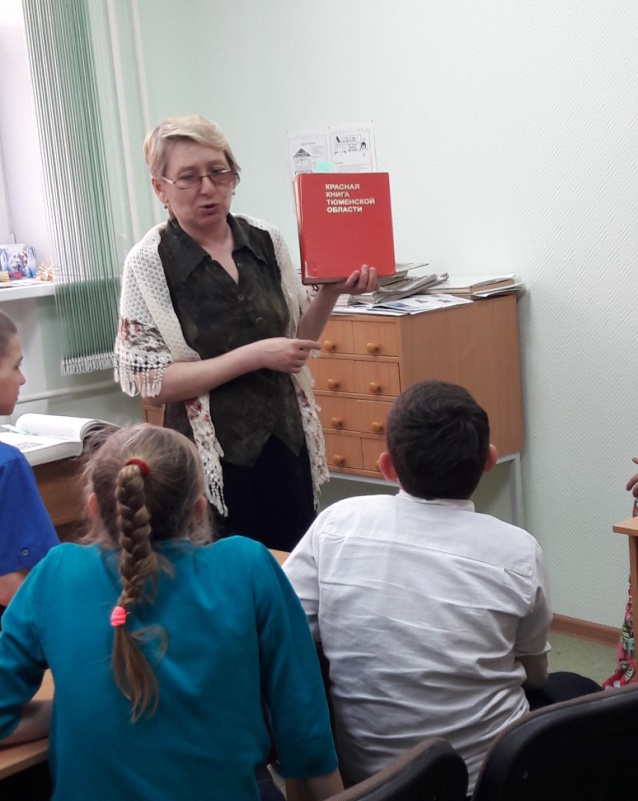 Занятие внеурочной деятельности «Край родной» по теме «Понятие  край, область, регион. Территория и географическое положение Тюменской области. Знакомство с картой района, границы, история образования.    Символика края».Виртуальная экскурсия 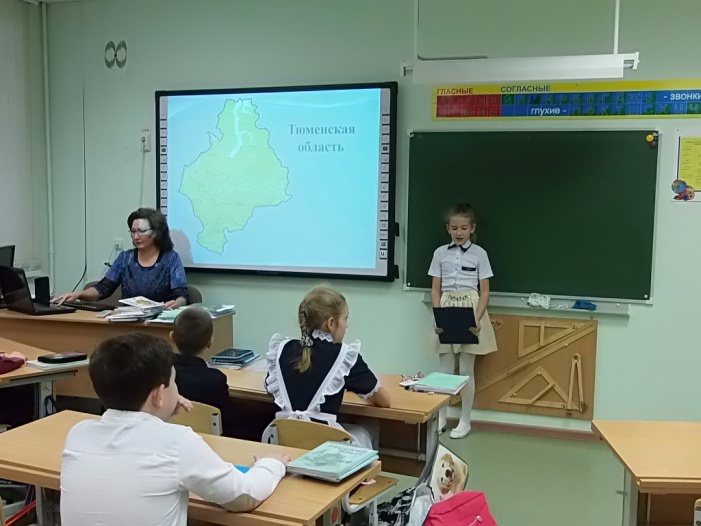 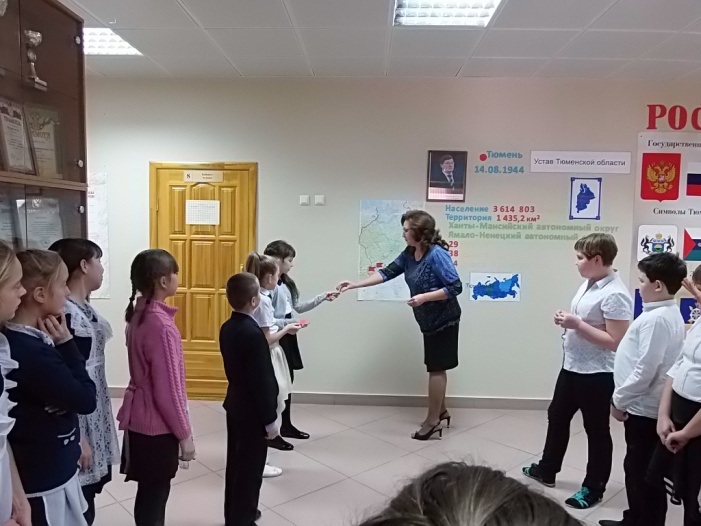 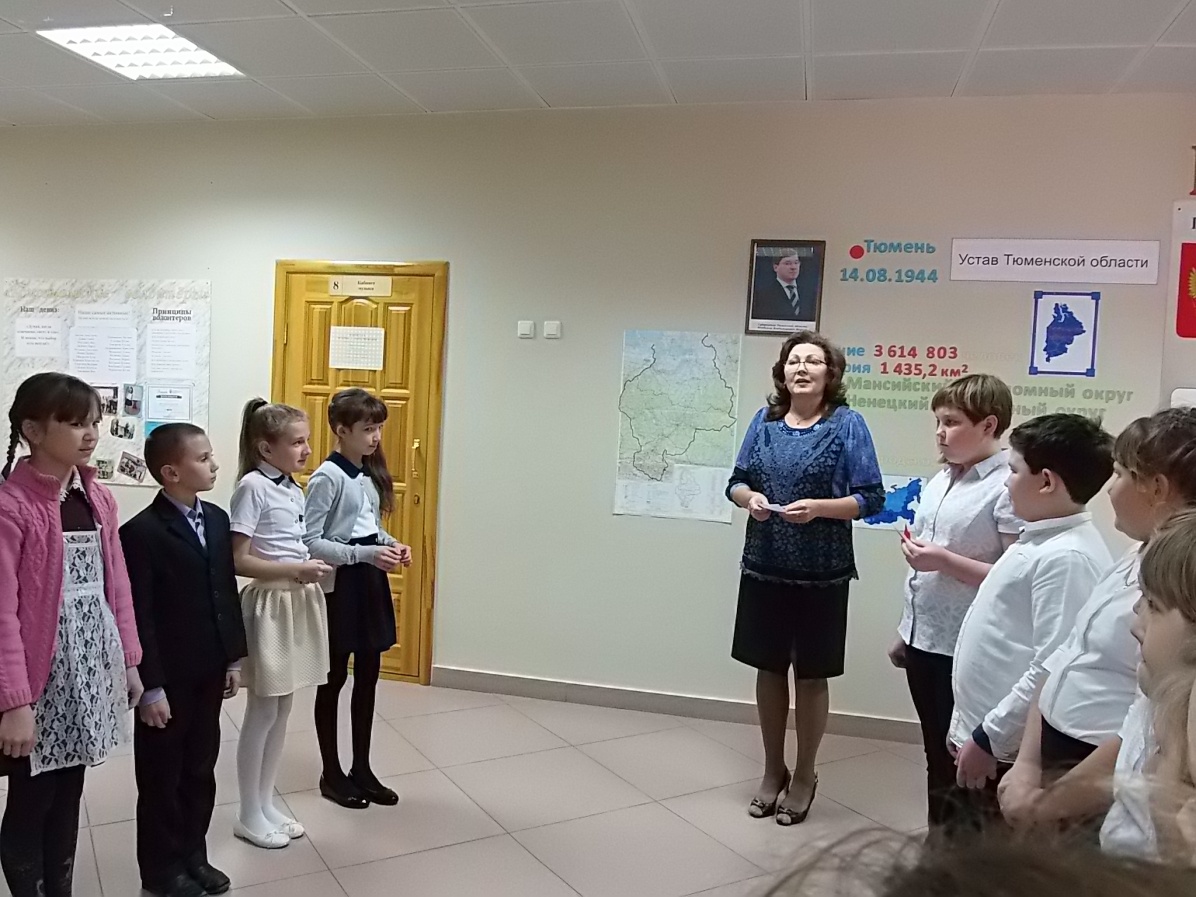 Занятие внеурочной деятельности «Край родной» по теме «Исторические корни нашего края. Легенды и предания».  Экскурсия в краеведческий музей с.Падун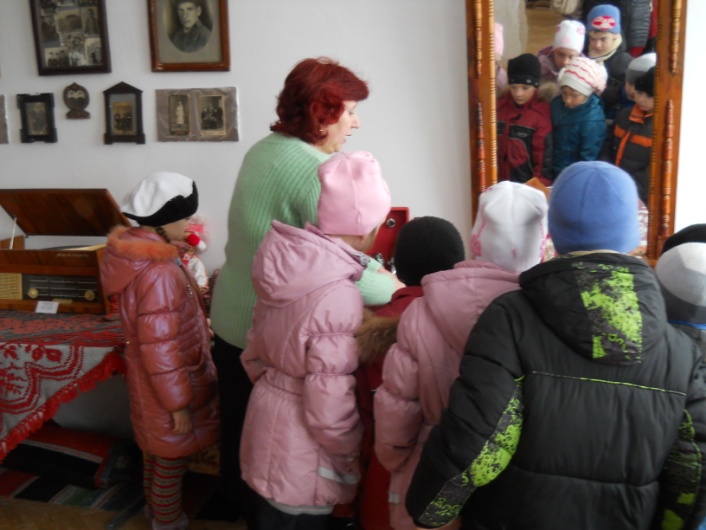 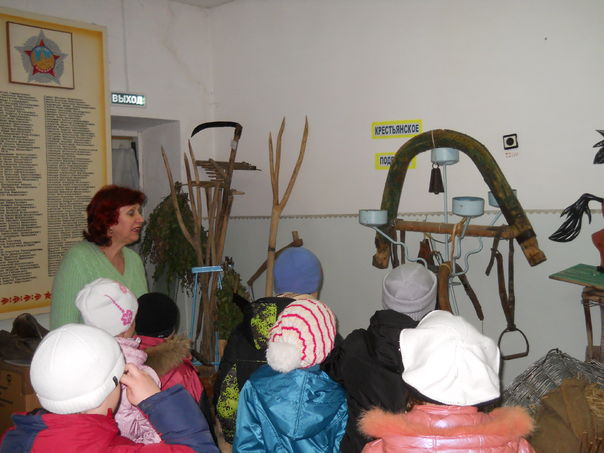 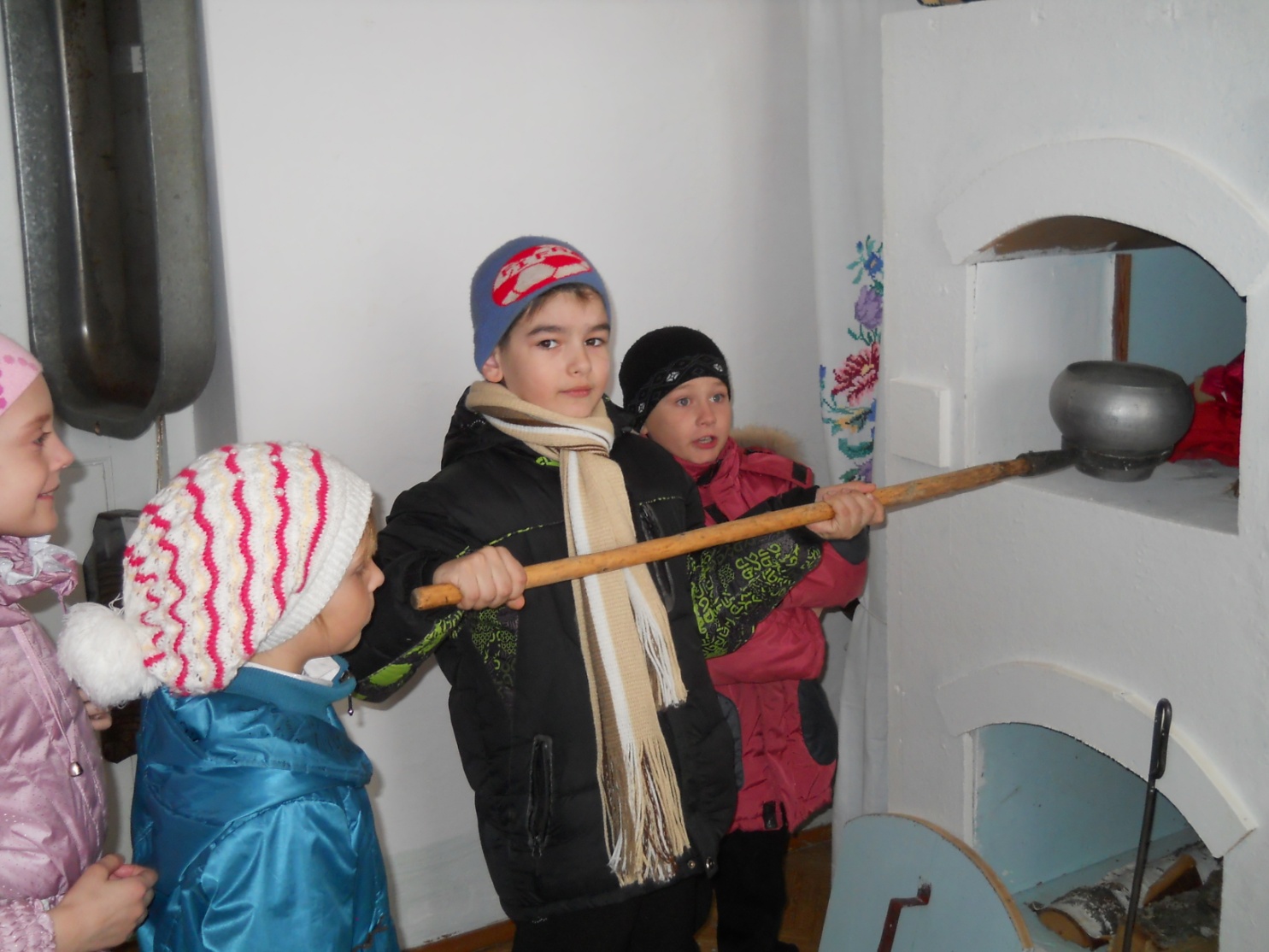 Занятие внеурочной деятельности «Край родной» по теме «Знакомство с промышленностью, сельским хозяйством города (села), его предприятиями, их история».Виртуальная экскурсия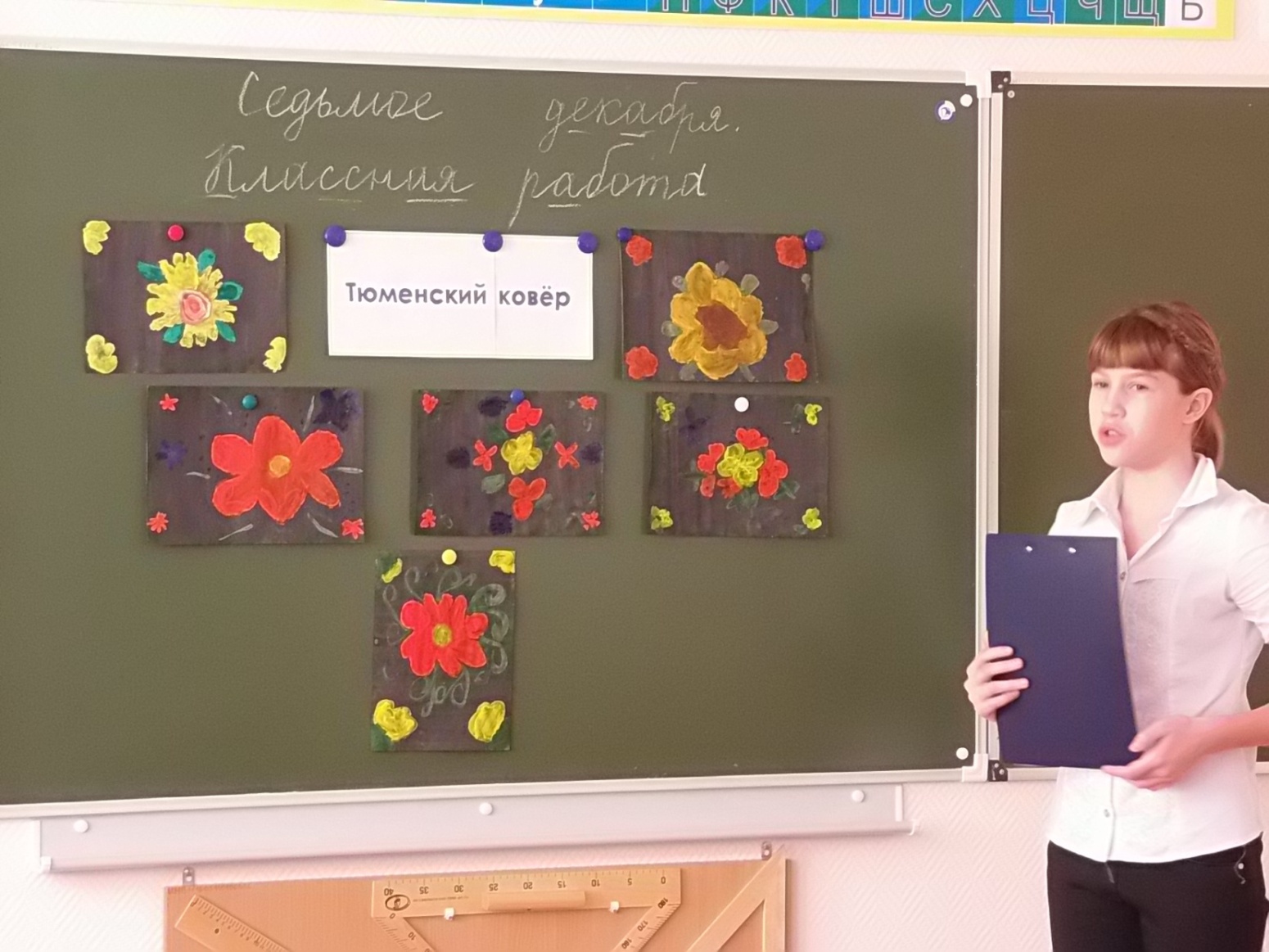 Занятие внеурочной деятельности «Край родной» по теме «Законы  об  охране  природы. Заповедники, заказники,  охраняемые  территории. Организации  по  охране природы».Конкурс сочинений и плакатов «Береги природу!»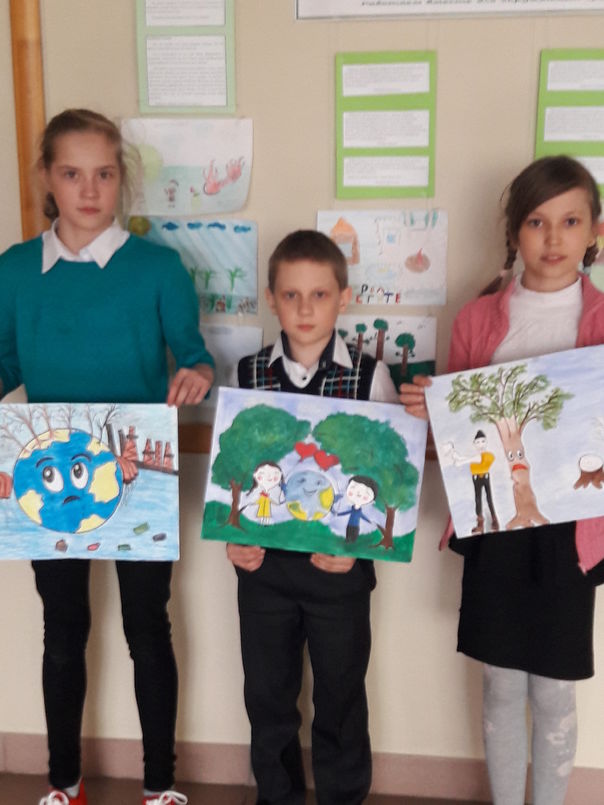 Занятие внеурочной деятельности «Край родной» по теме «Зимовка  птиц. Охрана  и  подкормка  птиц»Акция «Помогите птицам!»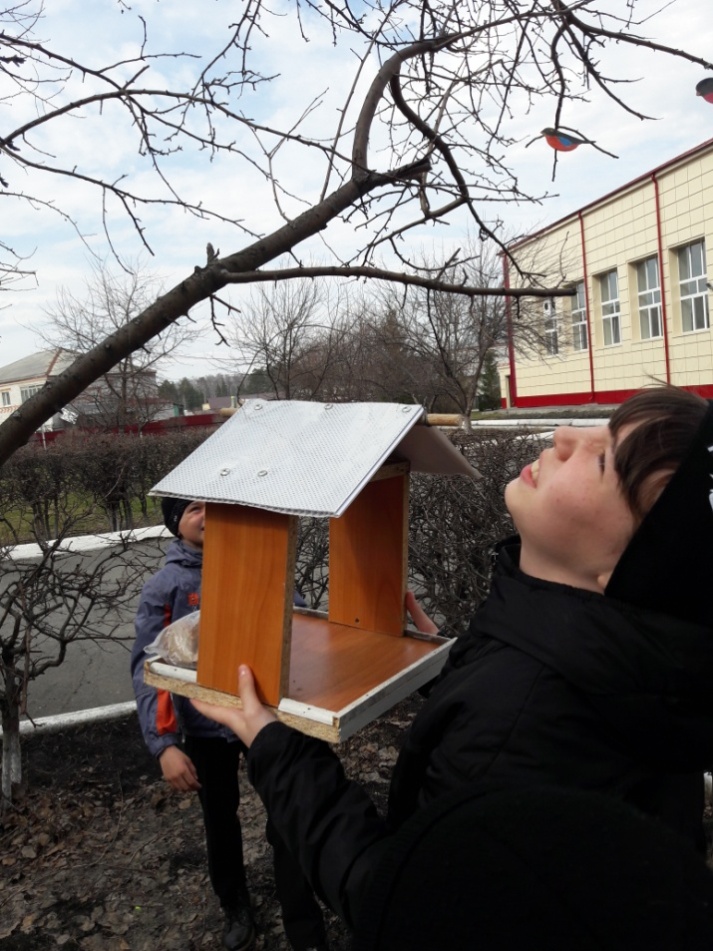 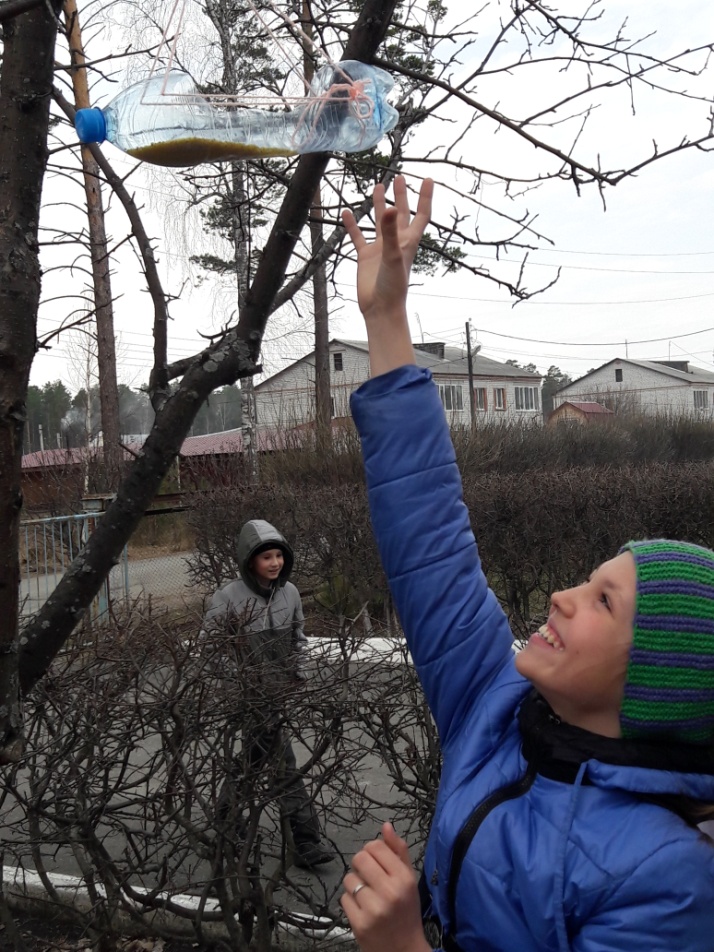 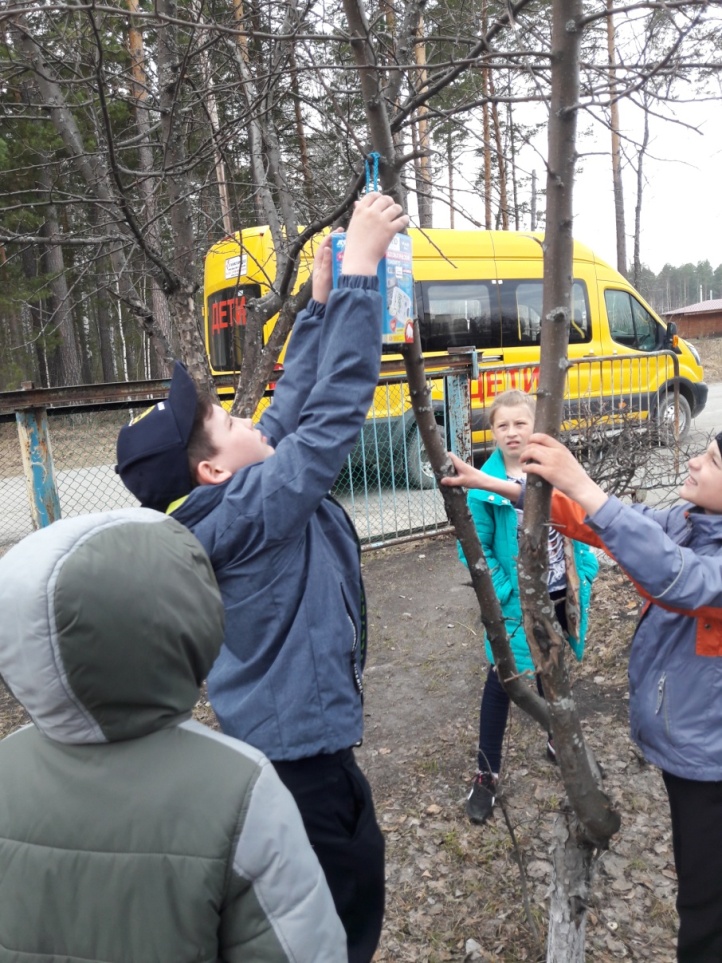 